Istituto Comprensivo “Bonaccorso da Montemagno”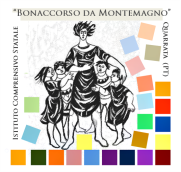 ISCRIZIONI ANNO SCOLASTICO 2017-2018DAL 16 GENNAIO AL 6 FEBBRAIO 2017Iscrizioni on line per l’anno scolastico 2017/2018 al via dalle ore 8.00 del 16 gennaio 2017, ci sarà tempo fino alle ore 20.00 del 06 febbraio, per scegliere la scuola più adatta per i propri figli. Queste le date individuate dal Ministero dell’Istruzione, dell’Università e della Ricerca. Le iscrizioni on line riguardano le classi prime della scuola primaria e secondaria di I e II grado. Confermata l’iscrizione cartacea per la scuola dell’infanzia che potrà essere effettuata sempre dal 16 gennaio al 6 febbraio prossimi.Gli strumenti per le famiglieLa domanda di iscrizione potrà essere compilata per tutto il periodo indicato dal Miur. Non è previsto che le domande arrivate per prime abbiano la precedenza. Per poter iscrivere i propri figli attraverso il servizio on line è necessaria la registrazione sul portale dedicato (http://www.iscrizioni.istruzione.it). La registrazione si potrà effettuare già a partire dal 9 gennaio 2017, per consentire alle famiglie di prendere confidenza con il portale. Sulla pagina web dedicata saranno resi disponibili specifici materiali informativi: video tutorial, brochure, Faq. Il sistema ‘Iscrizioni on line’ si farà carico di avvisare le famiglie in tempo reale, via posta elettronica, dell’avvenuta registrazione e delle variazioni di stato della domanda di iscrizione. Sarà inoltre possibile seguire in ogni momento l’iter della domanda attraverso una App dedicata.Come scegliere la scuola giustaI genitori e gli studenti per la loro scelta possono consultare sul MIUR il portale ‘Scuola in chiaro’ che raccoglie i profili di tutte le scuole italiane e consente la ricerca rapida degli istituti di zona in base al proprio indirizzo di residenza   Il progetto didattico della scuola è reperibile nel PTOF (Piano Offerta Formativa Triennale), il Piano è il documento fondamentale costitutivo dell'identità culturale e progettuale delle istituzioni scolastiche e contiene la progettazione curricolare, extracurricolare, educativa e organizzativa che le singole scuole adottano nell'ambito della loro autonomia. 